	Bridgekurs	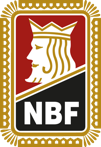 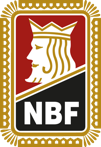 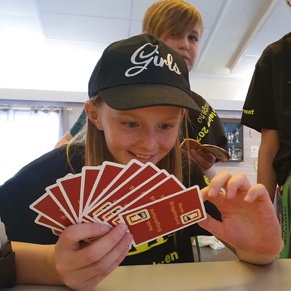 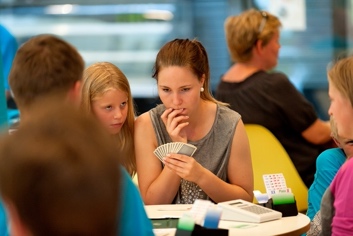 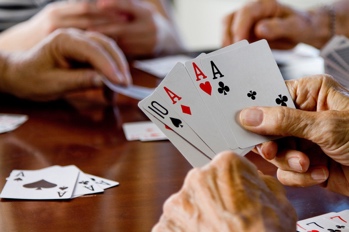 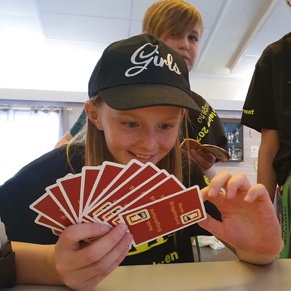 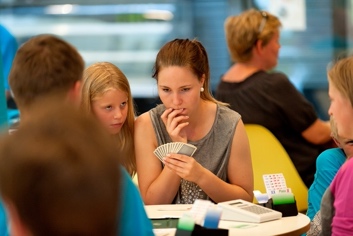 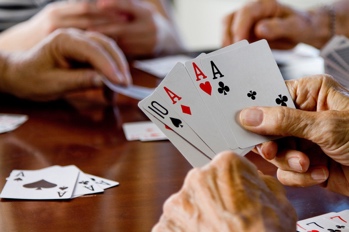 STED:PRIS:START:VARIGHET:PÅMELDING: